Q#1 Choose the correct option.                                                  /10  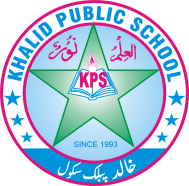 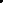 Khan Abdul Gaffar khan was a .Doctor                        b)  lawyer.                        c)  Social worker The first world war started in 1914 and ended in.1918.                         b) 1919.                            c) 1921 A globe is a model ofThe moon.                 b) The  earth.                    c) The sunThe number of oceans is3                                b) 5                                    c)  7the potwar plateau is in.Sindh                         b)Punjab.                           c) BalochistanCPEC is a major project to facilitate trade between Pakistan and. Iran                           b) China                             c) AustraliaKharif crops are grown inSpring.                       b) winter                             c) summer In plane regions most people are engaged inAgriculture.                 b) mining                           c)  fishingAn area that receives less than 10 inches of rainfallMountains.                  b) plains                             c)deserts    10) Pakistan is located in              a) Africa.                         b) Asia                                c)Australia Q#2 : Match the Column A with Column B.                                         /5 Q#3 Write ‘T  for true and ‘F’ for false.                                          /5 A scale  can be shown by a drawing a compass rose.       __________North East is a Cardinal direction.                                       __________The river Indus is the shortest river of Pakistan.                 __________A coast is an area where land meets the sea or ocean.     __________Every map has a key or legend.                                         __________Column A Column B Agriculture and industry PlateausCattle breeding Plains Mining Deserts Trading and fishing Mountains Tourism Coastal areas 